   מדינת ישראל -  משרד הבריאות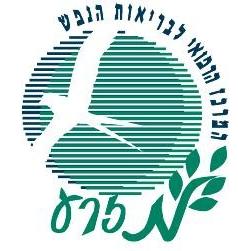                                        בי''ח מזרע                                               הנהלת הסיעוד                        אומדן סטאטוס מנטלישם המטופל________________ תאריך ביצוע האומדן_______________נערך על ידי__________________ תפקיד_______________________                                     (הקף בעיגול את הקטגוריה המתאימה)הופעה חיצונית – הערות ודוגמאותנראה כפי גילו__________________________________________מסודר, מרושל, מוזנח____________________________________לבוש על פי עונת השנה___________________________________תסרוקת ואיפור מתאימים__________________________________אפיונים חיצוניים בולטים___________________________________                                                                  (למשל: עודף משקל או רזון, מומים, נכות)הערות נוספות________________________________________________________________________________________________________________________________________________________________________________________________________________________התנהגותפעילות מוטוריתיציבהיציבה תקינה__________________________________כפוף, שפוך, מכונס______________________________מתוח, דרוך, נוקשה, קפוא_________________________משנה את תנוחותיו או צורת הישיבה ללא חרף____________הערות נוספות_____________________________________________________________________________________________________________________________________________________________________________________________________________________         2.1.2 הליכה וניעותמהירות הליכה וקואורדינציה תקינות____________________זקוף, רפוי, מכופף, שמוט כתפיים______________________העדר תנועות ידיים בזמן ההליכה______________________הליכה איטית, מעוכבת, לא יציבה______________________קואורדינציה לקויה, צליעה___________________________גרירת רגליים, הליכה פרקינסונית______________________משתמש בכלי עזר: מקל, הליכון_______________________הערות נוספות_____________________________________________________________________________________________________________________________________________________________________________________________________________________ הבעת פניםהבעה עשירה, דלה, קפואה___________________________הבעת כעס, פחד, דיכאון, עליזות יתר_____________________אסימטריה, טיקים, עוויתות, רעד שפתיים__________________צחוק, בכי, חיוך___________________________________מבט: ישיר, מתחמק, מתרוצץ, מרותק, חודר________________הערות נוספות_____________________________________________________________________________________________________________________________________________________________________________________________________________________  קול ודיבורמדבר בשטף____________________________________מדבר לאט,בשקט, בהפסקות, שותק לאורך זמן_____________מדבר בקול רם, בקול צורמני, בקול רועד__________________שטף הדיבור שקשה להפסיקו_________________________מגמגם, מבטא מילים שלא בבירור______________________אינו מסיים מילים או משפטים_________________________משתמש בשפה עשירה, מליצית או דלה, עושה שימוש לא מקובל בשפה_________________________________________אומר מילים גסות, ממציא מילים חדשות ולא מקובלות_________חוזר כהד על דברי הזולת____________________________חשד להפרעות נוירולוגיות (אפזיה, דיסארטריה)_____________הערות נוספות_____________________________________________________________________________________________________________________________________________________________________________________________________________________  יחסי בודק – נבדקשתלטן – מנסה ללא חרף לשלוט בראיון ולכוון אותו___________נכנע – תלותי, מסכים כמעט עם דבר שהמטפל אומר__________מתגרה – עוין, אינו משתף פעולה_______________________חשדן – מתגונן, עומד על המשמר, זהיר בתשובותיו___________אינו משתף פעולה – נגטיביסט_________________________אינו מתאמץ להסביר את בעיותיו, אינו מוכן לקבל הצעות או המלצות, מתנגד בצורה פעילה____________________________________מפתה (סדוקטיבי) – מדגיש אלמנטים מיניים_______________הערות נוספות_____________________________________________________________________________________________________________________________________________________________________________________________________________________מצב הכרהער, צלול, מנומנם, מעורפל, סטופור, קומה______________________מתמצא במקום_________________________________________מתמצא בזמן__________________________________________מתמצא במצב_________________________________________הערות נוספות_____________________________________________________________________________________________________________________________________________________________________________________________________________________קשב  (התמקדות וריכוז)הפרעה בזיכרון לטווח קצר_________________________________הפרעה בזיכרון לטווח ארוך_________________________________הפרעה בריכוז_________________________________________הפרעה בקשב_________________________________________הערות נוספות_____________________________________________________________________________________________________________________________________________________________________________________________________________________הרגש -  אפקט ומצב רוח5.1 מידת התאמהמתאים למצב ולתוכן_____________________________________לא יציב ומשתנה________________________________________הערות נוספות____________________________________________________________________________________________________________________________________________________________________________________________________________________________________________________________________________________________    5.2 מידת הגיווןמשתנה לפי תוכן השיחה___________________________________שינויים קיצוניים במצב הרוח_________________________________ביטוי רגשי דל, שטוח______________________________________הערות נוספות_____________________________________________________________________________________________________________________________________________________________________________________________________________________     5.3  האיכות הדומיננטית של מצב הרוחחרדה________________________________________________כעס_________________________________________________פחד_________________________________________________דיכאון________________________________________________מצב רוח מרומם_________________________________________אדישות_______________________________________________ביישנות_______________________________________________אפקט כהה (blunted affect)הערות נוספות_____________________________________________________________________________________________________________________________________________________________________________________________________________________תפישה חושית (perception)השליה (אילוזיה)________________________________________הזיה (הלוצינציה)_______________________________________דליריום______________________________________________דה-פרסונליזציה (depersonalization)_________________________הערות נוספות_____________________________________________________________________________________________________________________________________________________________________________________________________________________חשיבה7.1 צורת החשיבה____________________________________________רפיון אסוציאטיבי_______________________________________חסימה (blocking)______________________________________מעוף  מחשבות________________________________________אסוציאציה צליל________________________________________דיבור מבולבל__________________________________________הערות נוספות_____________________________________________________________________________________________________________________________________________________________________________________________________________________        7.2 קצב החשיבהאיטי_______________________________________________מואץ______________________________________________       7.3  מהלך החשיבהחשיבה עקיפנית________________________________________מהלך משיקני__________________________________________פרסברציה____________________________________________אקולליה______________________________________________   7.4  תוכן החשיבהדאגה_________________________________________________פוביה________________________________________________כפייתיות______________________________________________מחשבות שווא של:גדלות________________________________________________יחס_________________________________________________רדיפה_______________________________________________פרנויה_______________________________________________קנאה________________________________________________הערות נוספות_____________________________________________________________________________________________________________________________________________________________________________________________________________________תפקידים מנטאליים עילאיים8.1 חשיבה מופשטת (יכולת להסביר פתגמים) ________________________________________________________________________________________________________________________________________8.2 יכולת לבצע פעולות חשבון (חיסור סדרתי של 7 ממאה)___________________________________________________________________________________________________________________________________________________________________________________________________________8.3 אינטליגנציה (התרשמות מעושר השפה ומידע כללי ע"פ הגיל)________________________________________________________________________________________________________________________________________________8.4 תובנהאינו מודע לבעיותיו הנפשיים________________________________מודע לבעיותיו, אך מאשים את הגורל או את הזולת_________________מכיר בבעיותיו ומבין שצריך להתמודד עמן_______________________מודע למחלתו, מכיר את מהלכה ואת הטיפול בה__________________מבין את הדינאמיקה של אישיותו ואת מקור בעיותיו________________הערות נוספות_____________________________________________________________________________________________________________________________________________________________________________________________________________________תפקיד חברתימרגיש אהוב ומקובל_____________________________________מקיים יחסי חברות וידידות_________________________________מקיים קשר עם קרובים ועם ידידים____________________________מרגיש בודד___________________________________________מסתכסך_____________________________________________הערות נוספות_____________________________________________________________________________________________________________________________________________________________________________________________________________________ אומדן סיכון אובדני (בסיסי)"האם חשבת פעם על התאבדות?""האם פגעת בעצמך או ניסית להתאבד בעבר?""האם אתה חושב על המוות?""האם אתה רוצה למות?""האם יש לך תוכניות ביצוע?""האם יש לך תוכנית איך לבצע זאת עכשיו?""מהי התוכנית?""האם קרה משהו לאחרונה שהביא אותך למחשבות התאבדות?"הערות סיכום (פרטים נוספים שהתקבלו מקרובי משפחה ייכללו במידת האפשר. בעיקר חשוב להתייחס לאנשים באותו משק בית)____________________________________________________________________________________________________________________________________________________________________________________________________________________________________________________________________________________________